ПРАВИЛА ВНУТРЕННЕГО РАСПОРЯДКА ОБУЧАЮЩИХСЯ МУНИЦИПАЛЬНОГО ОБЩЕОБРАЗОВАТЕЛЬНОГО БЮДЖЕТНОГО УЧРЕЖДЕНИЯ СРЕДНЯЯ ОБЩЕОБРАЗОВАТЕЛЬНАЯ ШКОЛА С.ЕЛБУЛАКТАМАК МУНИЦИПАЛЬНОГО РАЙОНА БИЖБУЛЯКСКИЙ РАЙОН РЕСПУБЛИКИ БАШКОРТОСТАН 1. Общие положения.1.1. Настоящее Положение создано на основе Конвенции ООН о правах ребенка, Конституции Российской Федерации, Республики Башкортостан, Законов Российской Федерации «Об образовании  в Российской Федерации»(Пункт1ч.3ст.28,ч.2 ст.30,ч.2 ст.55), «Об основных гарантиях прав ребенка в Российской Федерации», Уставом школы.1.2. Правила для обучающихся МОБУ СОШ с.Елбулактамак  (в дальнейшем «Правила») устанавливают нормы поведения обучающихся в здании и на территории школы. Цель Правил – создание в школе нормативной рабочей обстановки, способствующей успешной   учебе каждого обучающегося, воспитанию уважения к личности и ее правам, развитие культуры поведения и навыков общения.1.3. Время прихода в МОБУ СОШ с.Елбулактамак (далее школа) за 15—20 минут до начала занятий. Обучающийся приходит в школу в скромной чистой, выглаженной одежде, удобной для занятий. Одежда должна соответствовать возрасту обучающегося.1.4. Обучающийся снимает верхнюю одежду в раздевалке образовательного учреждения, в месте, предназначенном для учащихся этого класса.1.5. В помещении образовательного учреждения все обучающиеся ходят в сменной обуви. Сменной может быть обувь, в которой обучающийся не шел по улице. Сменная обувь необходима прежде всего для сохранения здоровья самого обучающегося. Обувь, в которой обучающийся шел по улице, хранится в раздевалке вместе с верхней одеждой в специальном мешке, на котором написана фамилия обучающегося и его класс.1.6. Для занятий физической культурой и для уроков технологии и обслуживающего труда должны быть соответственно спортивная одежда и обувь, халат с застегивающимися рукавами для мальчиков и фартук для девочек.1.7. Нахождение в помещении образовательного учреждения в верхней одежде не допускается.1.8. Обучающимся старших классов не рекомендуется употреблять излишнюю косметику и носить большое количество украшений. Обучающийся приходит в образовательное учреждение для ежедневной работы. Он должен выглядеть красиво и достойно.1.9. На торжественные мероприятия, вечера отдыха и дискотеки обучающиеся приходят в праздничной одежде.1.10. В случае пропуска занятий обучающийся обязан представить классному руководителю медицинскую справку о причинах пропуска и о том, что теперь по состоянию здоровья он может посещать школу.1.11. В течение учебного дня обучающийся имеет право уйти из образовательного учреждения по медицинской справке, записке от члена администрации образовательного учреждения или классного руководителя.1.12. Обучающиеся должны относиться с уважением к старшим и младшим по возрасту, уступать им дорогу.1.13. Обучающиеся к. педагогу обращаются  на «вы». Школьники уступают дорогу взрослым, старшие школьники - младшим, мальчики - девочкам.1.14. Вне школы обучающиеся ведут себя везде и всюду так, чтобы не уронить свою честь и достоинство, не запятнать доброе имя школы.1.15. Обучающиеся берегут имущество школы, аккуратно относятся как к своему, так и   к чужому имуществу. 1.16. Обучающимся категорически запрещается:приносить, передавать или использовать оружие, взрывчатые
вещества, газовые баллончики, токсические и наркотические вещества, спиртные напитки;использовать любые средства и вещества, которые могут привести к взрывам и пожарам; применять физическую силу для выяснения отношений, запугивания и вымогательства;производить любые действия, влекущие за собой опасные
последствия для окружающих.1.16. Обучающимся школы не разрешается во время уроков и внеклассных мероприятий иметь включенные мобильные телефоны и жевать резинку.1.17. Обучающийся обязан предъявлять дневник по требованию педагогического работника, иметь все необходимое для работы на уроках, записывать задания на дом, ежедневно выполнять домашние задания.1.18. Запрещается курение во всех помещениях школы  и на территории школьного двора.2. Поведение обучающегося на уроках. 2.1. Войдя в помещение класса, обучающийся готовит рабочее место к началу урока: достает учебник, тетрадь, письменные принадлежности. Это необходимо, чтобы сэкономить рабочее время урока.2.2. Во время урока обучающийся должен внимательно слушать объяснение педагога и ответы своих товарищей. Это позволяет закрепить полученные на уроке знания и облегчает выполнение домашнего задания.Нельзя отвлекаться самому и отвлекать других. Каждая минута урока должна использоваться для учебы.2.3. После объяснения нового материала учителем обучающийся может задать вопрос, если он чего-то не понял во время объяснения.2.4. Во время практических и лабораторных работ, уроков технологии каждый обучающийся полностью соблюдает технику безопасности при выполнении этого вида работ.2.5. Во время проведения контрольных и самостоятельных работ каждый обучающийся обязан выполнять их самостоятельно. Помощь других обучающихся не допускается. Разрешается пользоваться только теми материалами, которые указал учитель.В случае нарушения этих правил учитель имеет право отобрать у обучающегося работу и оценить только ту часть работы, которая выполнена обучающимся самостоятельно.2.6. Во время обсуждения различных вопросов обучающийся имеет право отстаивать свои взгляды и убеждения. В этом случае он должен аргументировать свою точку зрения, приводить факты, делать обобщения и выводы. В споре нельзя переходить на личности людей, которые не поддерживают данную точку зрения.2.7. Если обучающийся не согласен с оценкой своих знаний учителем, он имеет право подать письменную апелляцию на имя заместителя директора образовательного учреждения по учебно-воспитательной работе.2.8. Желание обучающегося задать вопрос учителю, попросить учителя о чем-то определяется поднятием руки. Такой порядок необходим, чтобы не создавать шума, отвлекающего обучающихся от работы.2.9. В случае прихода в класс или ухода из класса любого взрослого человека, включая учителя, обучающиеся приветствуют его вставанием.3. Поведение обучающихся на переменах. 3.1. Время перерыва между уроками дано обучающемуся для отдыха, питания, общения с друзьями, возможности перейти в другой кабинет в соответствии с расписанием уроков. Главным требованием в это свободное время является требование к каждому обучающемуся, чтобы его времяпрепровождения не мешало отдыхать другим обучающимися.3.2. Во время перемен запрещается бегать по коридорам и лестницам, толкать других, бросать друг в друга различные предметы. Этот запрет связан с заботой о здоровье каждого обучающегося. Обучающийся должен помнить, что большинство школьных травм случается на переменах.3.3. Запрещается кричать, очень громко разговаривать, шуметь. Обучающийся обязан понимать, что за короткое время перемены он должен успеть отдохнуть, чтобы нормально работать на следующем уроке.3.4. Запрещается во время перемен открывать окна и сидеть на подоконниках. Для проветривания классов и коридоров используются фрамуги.3.5. Ответственными за поддержание порядка на этаже являются обучающиеся дежурного класса и дежурный учитель. Все остальные обучающиеся обязаны беспрекословно выполнять их распоряжения.4. Поведение обучающихся в столовой. 4.1. Обучающиеся каждого класса пользуются столовой в соответствии с графиком посещения столовой классами, утвержденным директором образовательного учреждения. Такой порядок установлен для того, чтобы каждый обучающийся имел возможность пользоваться столовой в максимально комфортных условиях.4.2. Во время приема пищи можно негромко разговаривать. Следует соблюдать хорошие манеры, не мешать соседям по столу.4.3. Обучающиеся имеет право принести в столовую завтрак, принесенный из дома, купить в буфете то, что ему нравится.4.4. Все продукты, купленные в буфете или принесенные из дома, можно употребить только в помещении столовой.4.5. Обучающиеся бережно относятся к имуществу столовой, уважительно относятся к работникам столовой.4.6. После приема пищи обучающиеся приводят в порядок стол, за которым ели.4.7. Запрещается появление в столовой людей в верхней одежде.5. Правила поведения обучающихся в общественных местах. 5.1. Во время посещения театров, музеев, художественных выставок, экскурсий обучающийся ведет себя с достоинством, скромно и интеллигентно. Помнит, что он представляет перед окружающими его людьми самого себя, свою семью, свое образовательное учреждение, своего педагога, который вместе с ним присутствует на мероприятии.5.2. В общественном транспорте обучающийся тихо разговаривает со своими товарищами, чтобы не мешать другим пассажирам. Уступает место людям старшего возраста, инвалидам, дошкольникам. Мальчики и юноши уступают место девочкам, девушкам и женщинам. Они «сильный пол» и поэтому уступают места «слабому полу».5.3. Запрещается разговаривать во время театральных спектаклей и объяснений экскурсовода, есть сладости и мороженое, шуршать бумажками от конфет, мешать окружающим людям. После окончания экскурсии можно задать вопросы экскурсоводу.5.4. Не рекомендуется во время театрального антракта покупать в буфете много сладостей. Это вредно для здоровья. В любом случае ничего нельзя есть в самом театральном зале. Для этого существует помещение буфета.5.5. Указания педагога или педагогов, которые ведут обучающихся на экскурсию, в музей, театр и т.п., обязательны для исполнения  и обсуждению не подлежат. По возвращении в образовательное учреждение можно выяснить, чем было вызвано то или иное замечание.5.6. Обучающийся имеет право самостоятельно возвращаться домой после мероприятия только с разрешения педагога.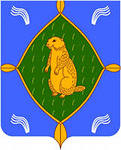 